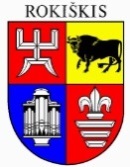 ROKIŠKIO rajono savivaldybėS TARYBADĖL ROKIŠKIO SOCIALINĖS PARAMOS CENTRO 2023 METŲ ATASKAITŲ RINKINIO PATVIRTINIMO2024 m. balandžio 25 d. Nr. TS-Rokiškis	Vadovaudamasi Lietuvos Respublikos vietos savivaldos įstatymo 15 straipsnio 3 dalies 1 punktu ir 4 dalimi, Lietuvos Respublikos viešojo sektoriaus atskaitomybės įstatymu, Rokiškio rajono savivaldybės tarybos veiklos reglamento, patvirtinto Rokiškio rajono savivaldybės tarybos 2023 m. kovo 31 d. sprendimu Nr. TS-102 „Dėl Rokiškio rajono savivaldybės tarybos veiklos reglamento patvirtinimo“, 30.1.1 papunkčiu, Rokiškio rajono savivaldybės taryba n u s p r e n d ž i a:	Patvirtinti Rokiškio socialinės paramos centro 2023 m. veiklos ataskaitų rinkinį:1) veiklos ataskaitą (pridedama);2) finansinių ataskaitų rinkinį (pridedama);3) biudžeto vykdymo ataskaitų rinkinį (pridedama).	Sprendimas per vieną mėnesį gali būti skundžiamas Regionų apygardos administraciniam teismui, skundą (prašymą) paduodant bet kuriuose šio teismo rūmuose, Lietuvos Respublikos administracinių bylų teisenos įstatymo nustatyta tvarka.Savivaldybės meras                                                                                     Ramūnas GodeliauskasJolanta PaukštienėSPRENDIMO PROJEKTO DĖL ROKIŠKIO SOCIALINĖS PARAMOS CENTRO 2023 METŲ ATASKAITŲ RINKINIO PATVIRTINIMOAIŠKINAMASIS RAŠTAS2024-04-25Projekto rengėjas – Rokiškio socialinės paramos centro direktorė Jolanta Paukštienė.Pranešėjas komitetų ir tarybos posėdžiuose – Jolanta Paukštienė.1.Sprendimo projekto tikslas ir uždaviniaiPatvirtinti Rokiškio socialinės paramos centro 2023 metų ataskaitų rinkinį.2. Šiuo metu galiojančios ir teikiamu klausimu siūlomos naujos teisinio reguliavimo nuostatosLietuvos Respublikos vietos savivaldos įstatymo 15 straipsnio 3 dalies 1 punkte apibrėžta savivaldybės tarybos paprastoji kompetencija tvirtinti savivaldybės biudžetinių įstaigų metinių ataskaitų rinkinius. Lietuvos Respublikos viešojo sektoriaus atskaitomybės įstatymo 6 straipsnio 1 dalyje nurodyta tokio rinkinio sudėtis: metinė veiklos ataskaita, kurioje pateikiama informacija apie veiklos tikslų pasiekimą; metinių finansinių ataskaitų rinkinys, kuriame pateikiami finansiniai duomenys apie viešojo sektoriaus subjekto finansinę būklę, veiklos rezultatus, pinigų srautus; jeigu viešojo sektoriaus subjektas gauna biudžeto asignavimų, – metinių biudžeto vykdymo ataskaitų rinkinys, kuriame pateikiami išlaidų sąmatos vykdymo duomenys.3.Laukiami rezultataiLaikomasi teisės aktų reikalavimų. Bus įvykdytos Lietuvos Respublikos vietos savivaldos įstatymo nuostatos. 4. Lėšų poreikis ir šaltiniai-5. Antikorupcinis sprendimo projekto vertinimasTeisės akte nenumatoma reguliuoti visuomeninių santykių, susijusių su Lietuvos Respublikos korupcijos prevencijos įstatymo 8 straipsnio 1 dalyje numatytais veiksniais, todėl nevertintinas antikorupciniu požiūriu.6. Kiti sprendimui priimti reikalingi pagrindimai, skaičiavimai ar paaiškinimaiMetinė veiklos ataskaita, kurioje pateikiama informacija apie įstaigos veiklos tikslų pasiekimą. Ataskaitos struktūrinėse dalyse pateikiama 2023 metų informacija pagal šias struktūrines dalis: trumpas įstaigos pristatymas, veiklos sąlygos (žmogiškieji ištekliai, padalinių skaičius, infrastruktūra ir jos pokyčiai, pagrindinės pajamų ir išlaidų grupės), įstaigos funkcijų vykdymas, pasiekimai ir įvertinimai, valdymo sprendimai (darbo organizavimo pokyčiai, organizacinės kultūros, palankaus mikroklimato kūrimo sprendimai, įstaigos reprezentavimo ir įvaizdžio sprendimai), išorinė ir vidinė komunikacija, kita informacija pateikta pagal poreikį. Rezultatai lyginami su 2021-2022 metų veikla.7.Sprendimo projekto lyginamasis variantas (jeigu teikiamas sprendimo pakeitimo projektas)-